Управление образования Администрации Соликамского городского округа Пермского краяМУНИЦИПАЛЬНОЕ  АВТОНОМНОЕ ОБЩЕОБРАЗОВАТЕЛЬНОЕ УЧРЕЖДЕНИЕ«ТОХТУЕВСКАЯ СРЕДНЯЯ ОБЩЕОБРАЗОВАТЕЛЬНАЯ ШКОЛА»ул. Молодежная, д. 5, с. Тохтуева, Соликамский городской округ, Пермский край, Россия, 618507, 8(34253)7-26-73 факс 8(34253) 7-26-73 e-mail tohtuevo@yandex.ru ОКПО 48410144 ОГРН 1025901974944 ИНН/КПП 5950002291/591901001Аналитическая справка по проведению Единого родительского дня по теме: «Финансовое просвещение детей дошкольного возраста и их родителей (законных представителей)»     На основании приказа начальника Управления образования администрации Соликамского городского округа от № «О проведении Единого родительского дня по финансовой грамотности в семье в образовательных организациях, реализующих основные образовательные программы дошкольного образования, в 2021 г.» в МАОУ «Тохтуевская СОШ» структурное подразделение «Тюлькинский детский сад», структурное подразделение «Затонский детский сад», структурное подразделение «Жулановская начальная школа-детский сад», структурное подразделение «Тохтуевский детский сад»   19.11.2021 г. был проведен Единый родительски день на тему «Финансовое просвещение детей дошкольного возраста и их родителей (законных представителей)». В данном мероприятии участвовали 22 родителя (законных представителей), 96 обучающихся (воспитанников); 12 педагогов.структурное подразделение «Жулановская начальная школа-детский сад»: 3 родителя (законных представителя); 10 обучающихся; 1 педагог.структурное подразделение «Затонский детский сад»: 3 родителя (законных представителя); 15 обучающихся; 2 педагога.структурное подразделение «Тохтуевский детский сад»: 10 родителей (законных представителей); 50 обучающихся; 6 педагог.структурное подразделение «Тюлькинский детский сад»: 6 родителей (законных представителей); 21 обучающихся; 2 педагога.   В рамках Единого родительского дня  были организованы и проведены следующие итоговые мероприятия:        По итогам Единого родительского дня, родители (законные представители) совместно с обучающимися (воспитанниками) закрепили основные финансово-экономические понятия (купюра бюджет, валюта, доход, банк, банкомат и др.),  в игровой форме, квеста, онлайн трансляции научились взаимодействовать друг с другом, иметь здоровый интерес к деньгам, осознание правил их честного приобретения, осознать на доступном уровне понятий «труд-продукт-деньги» родители (законные представители) расширили свой кругозор по теме, определили основные финансово-экономические функции семьи, нужно ли обсуждать с детьми финансовые вопросы, как научить ребенка понимать стоимость денег, как подготовить ребенка к разумному обращению с деньгами. А также получили удовольствие от совместного время провождения со своим ребенком. По итогам проведенных мероприятий были оформлены: памятки для родителей на тему: Как подготовить ребенка к разумному обращению с деньгами»; «Семейный бюджет и ребенок», «Дети и деньги», «Должен ли ребенок иметь карманные деньги», разработаны кейсы сценариев игр и квестов.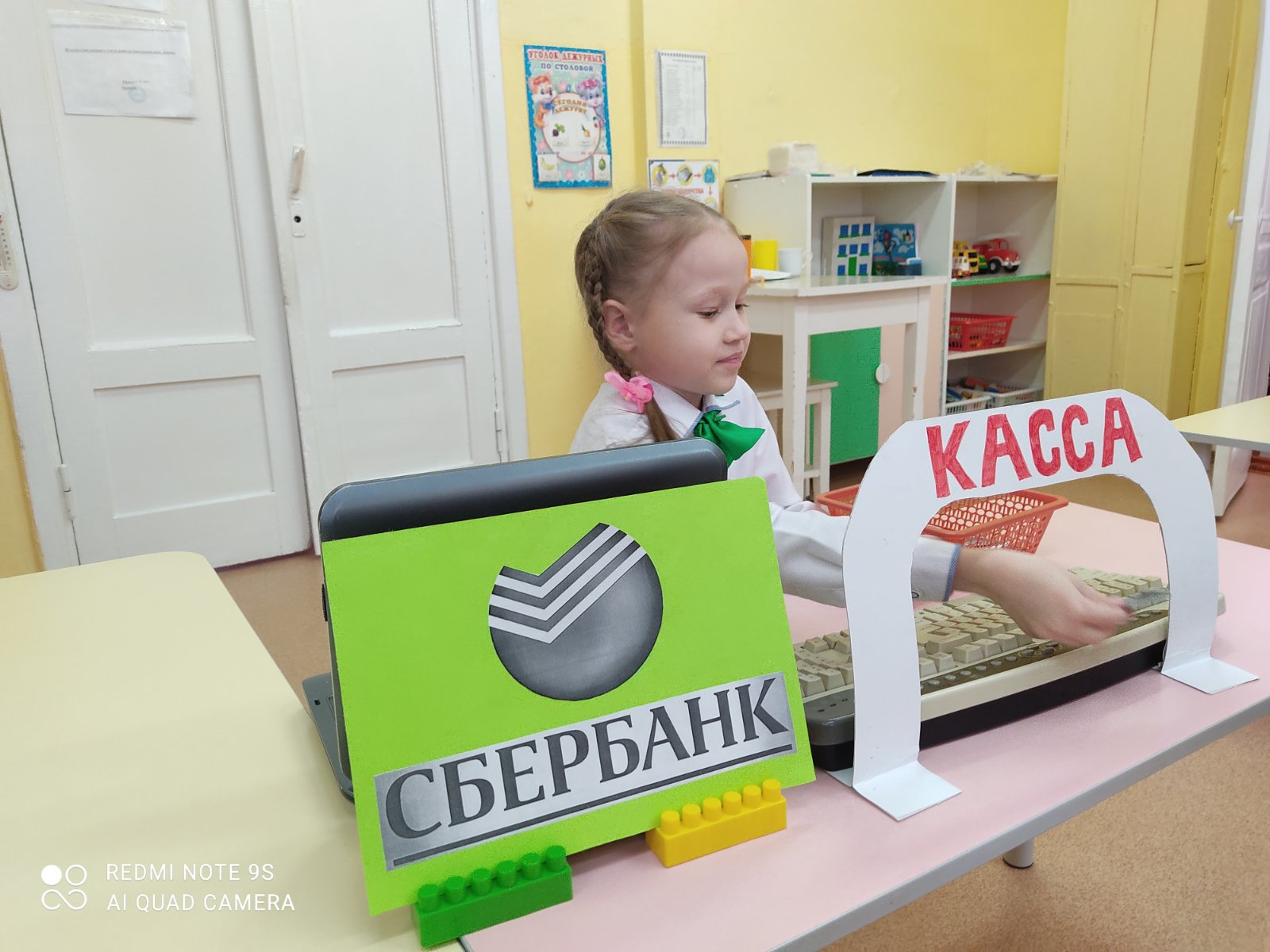 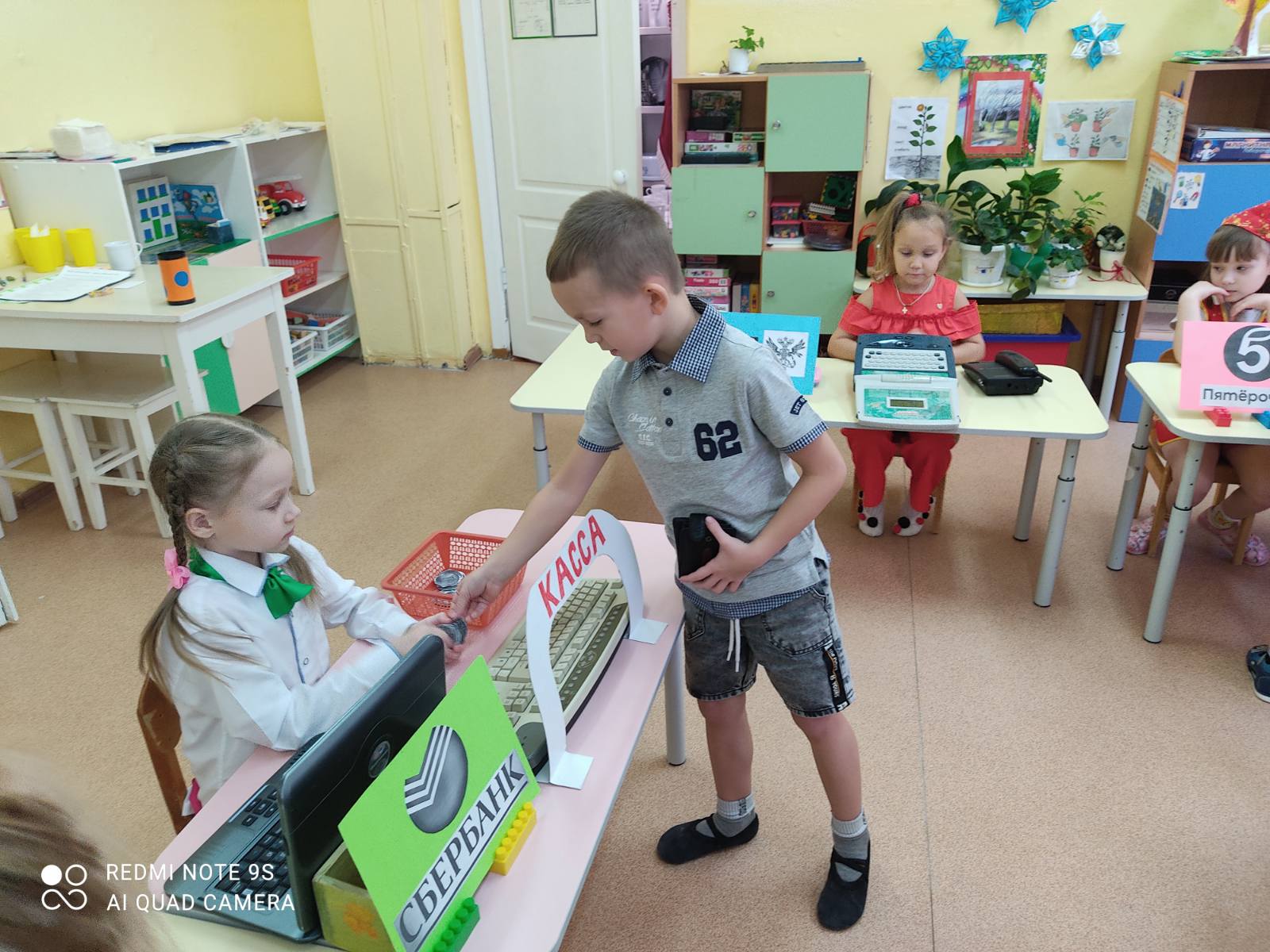 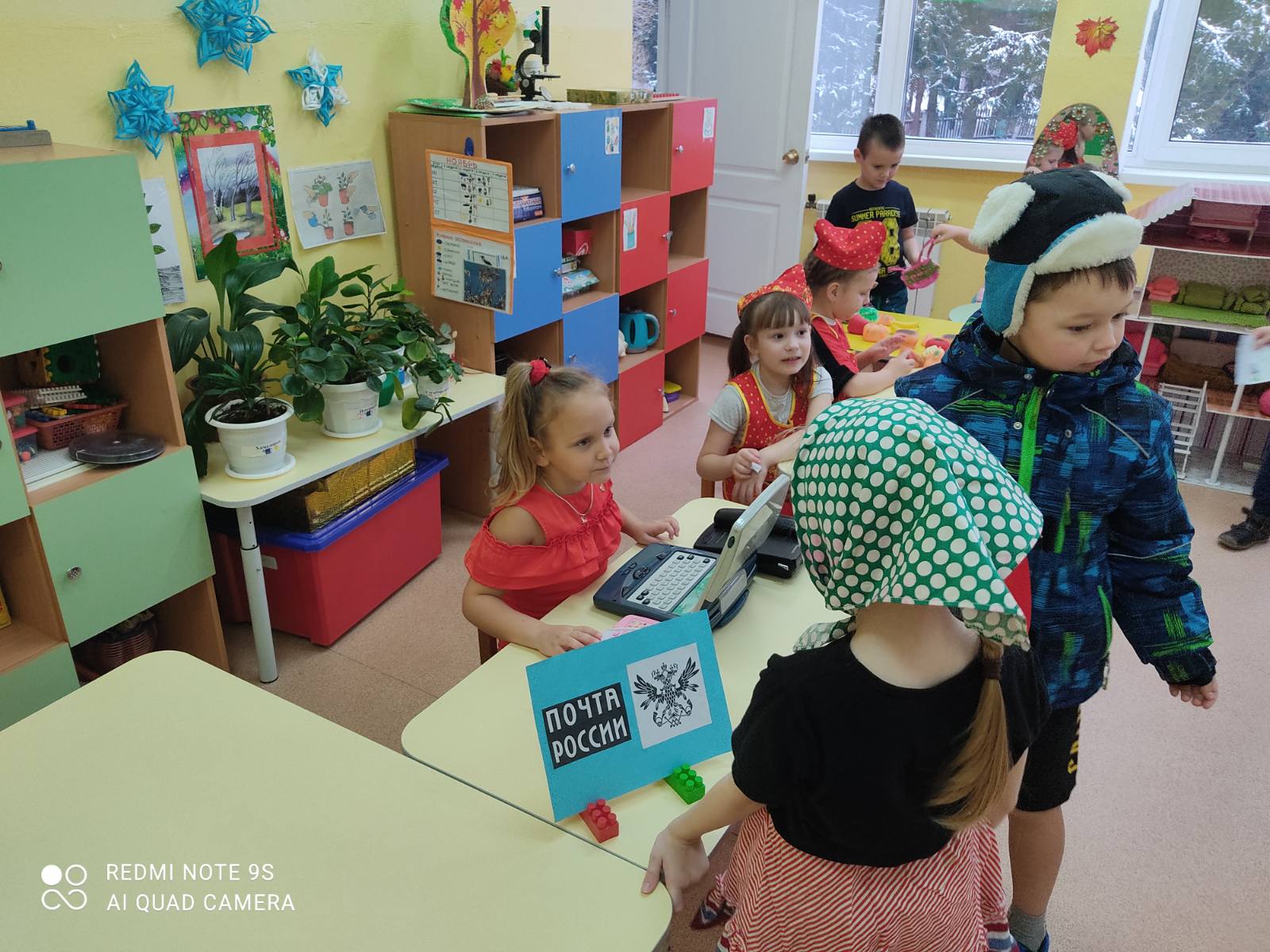 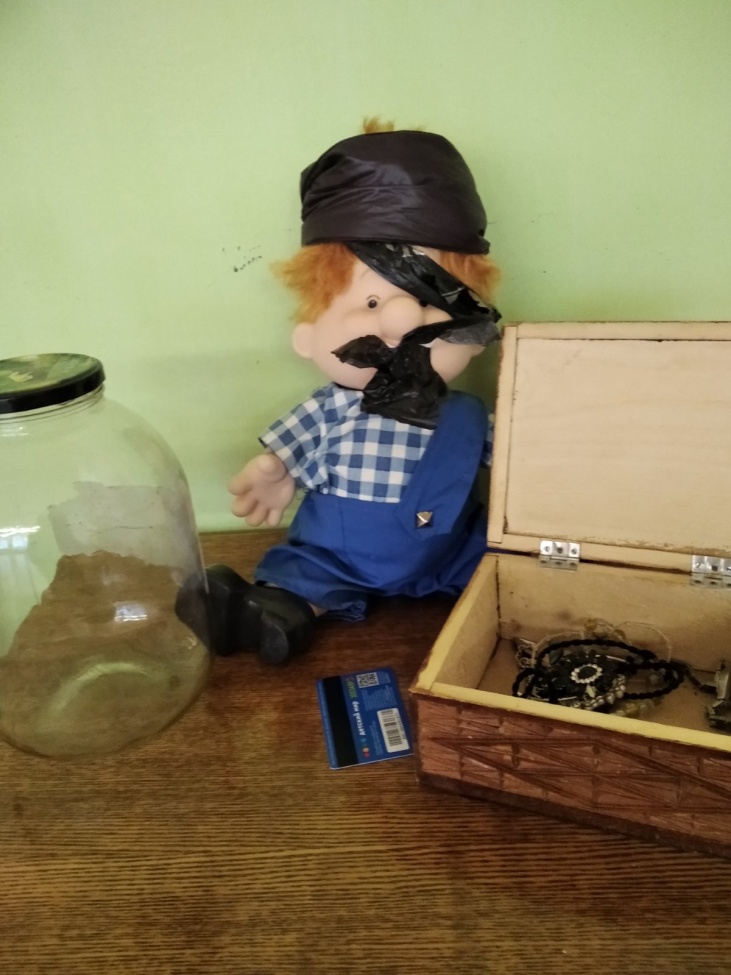 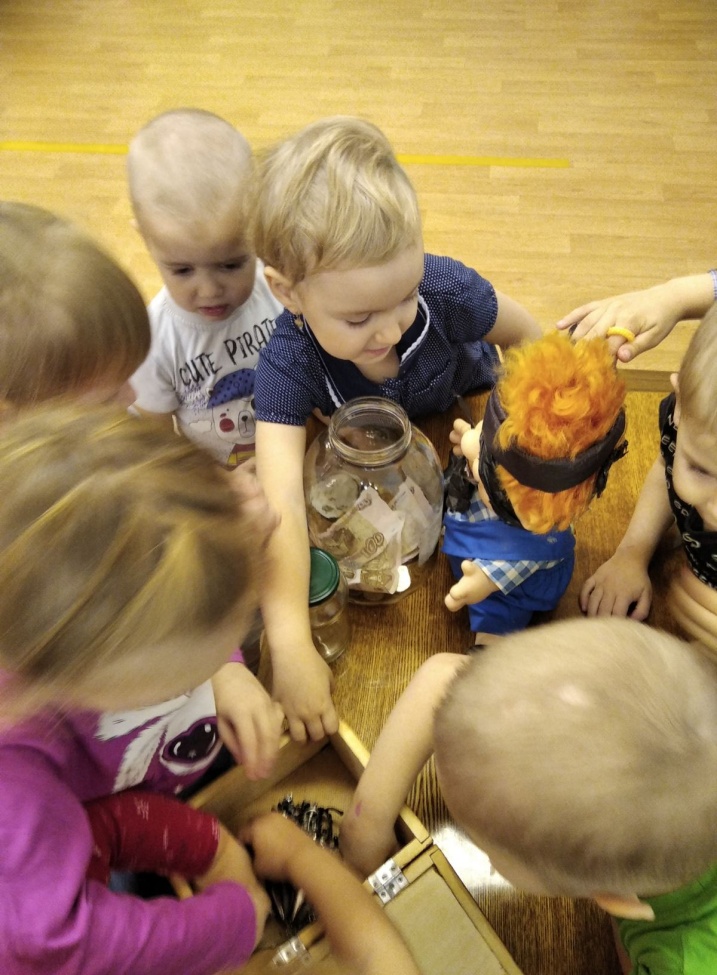 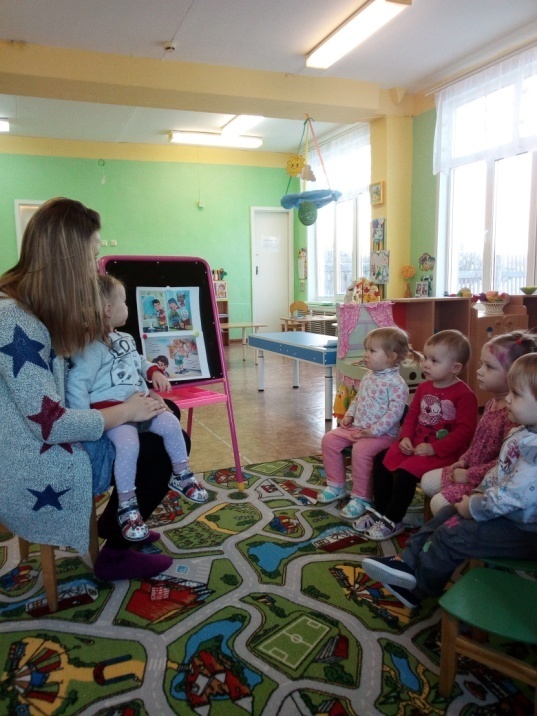 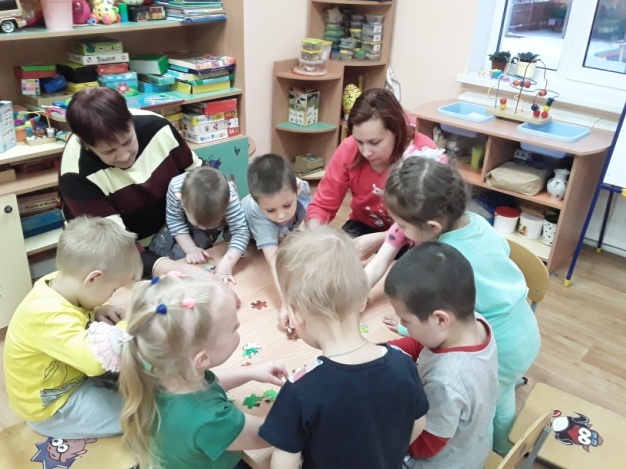 Старший воспитатель                                                                           Т.Н.Ромодина№б/н от «22» ноября 2021 г.  Управление г.Соликамска отдел развития дошкольного образованияН.С.ОстапченкоНаименование СПМероприятие с детьмиГруппаМероприятие с родителямиГруппа,ВремяМАОУ «Тохтуевская СОШ» СП «Жулановская начальная школа-детский сад»Игра  «В гостях у Гнома эконома»Разновозрастная группа (4-7 лет)16-00Аукцион родительских советов на тему «Как подготовить ребенка к разумному обращению с деньгами»  в формате онлайнРазновозрастная группа (4-7 лет)МАОУ «Тохтуевская СОШ» СП «Затонский детский сад»«Чудеса в кошельке»Разновозрастная группа (4-5 лет)16-00Ток-шоу для родителей «Семейный бюджет и ребенок» в формате онлайнРазновозрастная группа (4-5 лет)МАОУ «Тохтуевская СОШ» СП «Затонский детский сад»Игра «Знатоки финансовой грамотности»Разновозрастная группа (5-7 лет)16-00Ток-шоу для родителей «Семейный бюджет и ребенок» в формате онлайнРазновозрастная группа (5-7 лет)МАОУ «Тохтуевская СОШ» СП «Тохтуевский детский сад»«По экономическим странам и континентам»Подготовительная группа16-00Круглый стол для родителей «Как подготовить ребенка к разумному обращению с деньгами» в формате онлайнПодготовительная группаМАОУ «Тохтуевская СОШ» СП «Тохтуевский детский сад»«Путешествие денежки на солнечный остров»Старшая группа 16-00Круглый стол для родителей «Как подготовить ребенка к разумному обращению с деньгами» в формате онлайнСтаршая группа МАОУ «Тохтуевская СОШ» СП «Тохтуевский детский сад»«Путешествие к Мише Эконому»Средняя группа16-00Ток-шоу для родителей «Семейный бюджет и ребенок» в формате онлайнСредняя группаМАОУ «Тохтуевская СОШ» СП «Тюлькинский детский сад»Финансовый квест «Сокровища пиратов»Младшая разновозрастная (3-5 лет)16-00Ток-шоу для родителей «Семейный бюджет и ребенок» в формате онлайнМладшая разновозрастная (3-5 лет)МАОУ «Тохтуевская СОШ» СП «Тюлькинский детский сад»«По экономическим странам и континентам»Старшая разновозрастная группа (5-7 лет)16-00Круглый стол для родителей «Как подготовить ребенка к разумному обращению с деньгами» в формате онлайнСтаршая разновозрастная группа (5-7 лет)